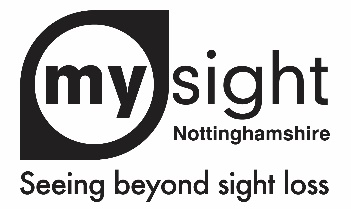 Referral FormClients DetailsTitle:First Name:Surname:Preferred to be known as:Address Line 1:Address Line 2:Address Line 3:Town:County:Postcode:Landline Phone No:Mobile Phone No:Additional No(s):Email address:Preferred Format to receive Information (Please mark X next to chosen format)Large PrintEmailBrailleAudioDate of Birth:Gender:Ethnicity:Sight and MedicalRegistration Status:Sight Impaired / Partially SightedSeverely Sight Impaired / BlindNot RegisteredUnknown / Not SureHospital Attending:Eye Conditions:Macular Degeneration – Wet / DryDry EyeGlaucomaRetinitis Pigmentosa (RP)NystagmusRetinal DetachmentDiabetic RetinopathyOther (please specify):Guide Dog User (Guide Dog Name):Additional Health & Communications Issues: e.g. Dementia, Hearing LossDomestic Information: Lives alone, Lives with family, Lives with partnerAny existing care package information:Other referrals made (Fire Service, DWP, Low Vision):Safeguarding (Any known areas of risk for staff/volunteers):Next of Kin DetailsName:Phone Number:Email:Relationship to client:Are they a keyholder?:Please complete the GDPR sections. If these sections are not completed the referral form will be returned to you.GDPR Permissions – Please respond with YES or NOStore your information on our databaseSend you general information on our workCan we contact you be telephone?Can we contact you by email?Can we contact you in writing?I understand that I will not be contacted again regarding consent to be on the database and that I will contact My Sight Notts if I wish my details to be removed.Please return your completed forms to referrals@mysightnotts.org.uk